Date: _____________      Treatment Time: _____ to ______		        		                                     Clinic AddressClinic City, State Zip Code 
Clinic Phone Number | Fax NumberPatient Name: ______________________________________________________
DOB: ______________  Patient Number: _________________________________Referring Physician: ______________________________  Medical Diagnosis: _______________________________  Subjective: Pain/Location ___/10: _________________________________________________________________________________________________________________________________________________________________________________________________________________________________________________________________________________________________Attendance:  Number of Treatments: _________     Cancellations: _________   No Shows:_________Treatment Included: _______________________________________________________________Objective Findings: _______________________________________________________________________________________________________________________________________________________________________________________________________________________________Functional Improvements / Limitations:_____________________________________________________________________________________________________________________________Education:  ☐ Patient is independent with basic / advanced Home Exercise Program	         ☐ Patient requires further HEP Assessment & Goal Status: _____________________________________________________________________________________________________________________________________________________________________________________________________________________________________________________________________________________________________Plan:    ☐ Discharge from PT    ☐ Continue PT _____ times per week for _____ weeks ________________________________________________________________________________________________________________________________________________________________Therapist Signature:  ____________________________________              Date: ____________Physician Signature: ___________________________________              Date: ____________
				Please sign and fax to: (222-222-2222)
Save 30 Minutes a Day with the Therapy Documentation Template BundleDownload the bundle at PTProgress.com/templates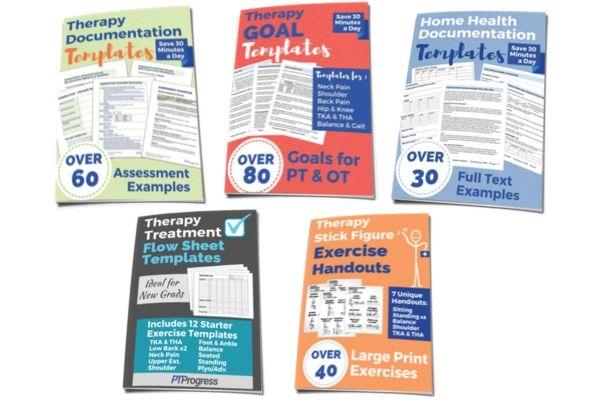 ☐ Progress Note          ☐ Discharge Summary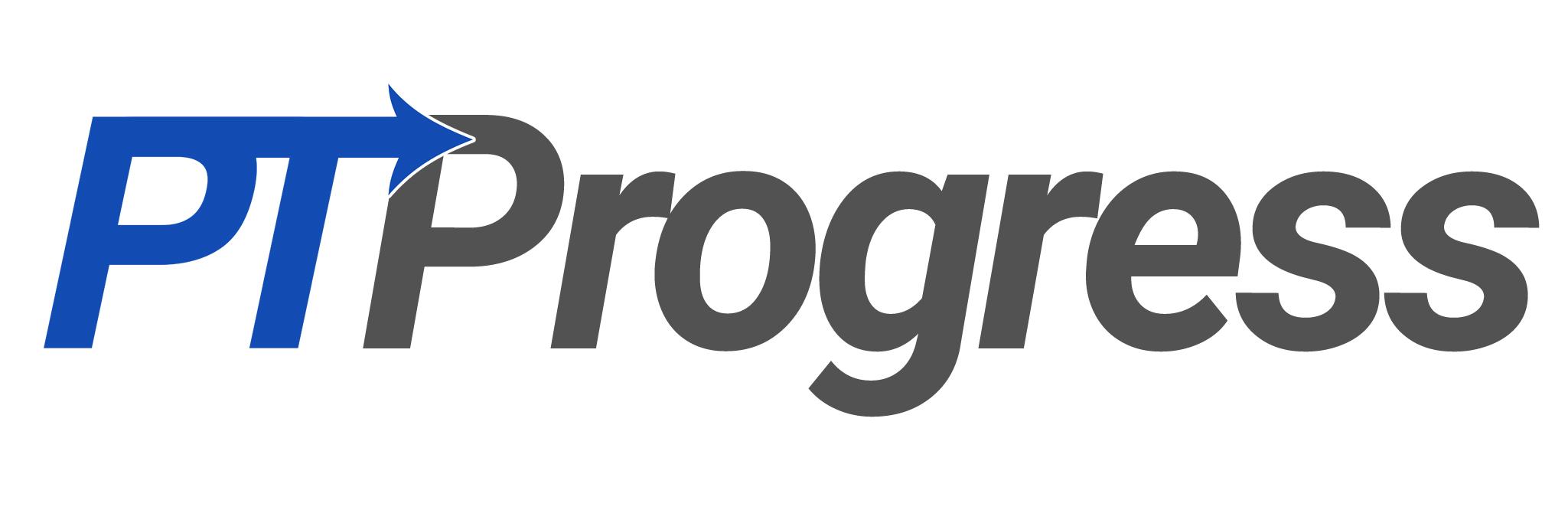 ROMROMStrengthStrength